Муниципальное предприятие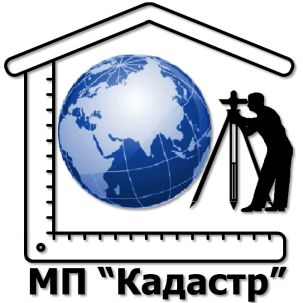 городского округа Саранск «Кадастр»(МП «Кадастр»)430005, г. Саранск, пр. Ленина, д. 4тел./факс (8342) 47-89-47e-mail: kadastr_13@mail.ruОКПО 21655188, ОГРН 1021300976883,ИНН 1325012787/ КПП 132601001_____________________________________________________________________________Документация по внесению изменений в документацию по планировке территории (проект межевания территории) земельного участка с кадастровым номером 13:23:1102214:578, расположенного в районе ул. Смоленская г. Саранск                                                                 Шифр: 5-15/2021- ПМСаранск 2021 г.